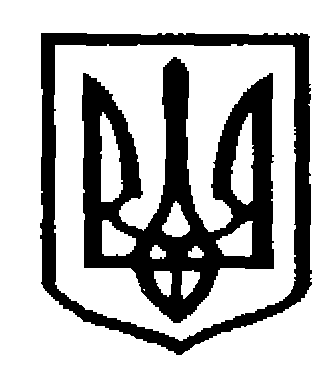 У К Р А Ї Н АЧернівецька міська радаУ П Р А В Л I Н Н Я   О С В I Т Ивул. Героїв Майдану, 176, м.Чернівці, 58029 тел./факс (0372) 53-30-87,  E-mail: osvitacv@gmail.com  Код ЄДРПОУ №02147345Н А К А З09.10.2017 р.	№398На виконання розпорядження Чернівецького міського голови від 09.10.2017 р. №494-р «Початок опалювального сезону 2017-2018 в м.ЧернівцяхНАКАЗУЮ:Керівникам ЗНЗ, ДНЗ, ПНЗ з 10.10.2017 р. :розпочати в навчальних закладах міста Чернівці опалювальний сезон 2017-2018 роківприйняти на роботу згідно штатного розкладу сезонних працівників (операторів котелень, кочегарів, опалювачів тощо)покласти персональну відповідальність на керівників закладів освіти за забезпечення належного функціонування котельного та технічного обладнання в опалювальний сезон.Посилити контроль за виконанням вимог нормативно-правових актів з безпеки життєдіяльності та охорони праці в закладах освіти та забезпечити безпечні і нешкідливі умови праці та навчання під час опалювального сезону 2017-2018 років2. Контроль за виконанням наказу залишаю за собою.Заступник начальника управління освітиЧернівецької міської ради	Н.П.ВітковськаВиконавець:Інженер групи централізованого господарського обслуговування управління освіти міської ради                                                     В.Є.ПоплетаПро початок опалювального сезону 2017-2018 років у закладах освіти міста